FICHA DE ELEMENTO PATRIMONIAL			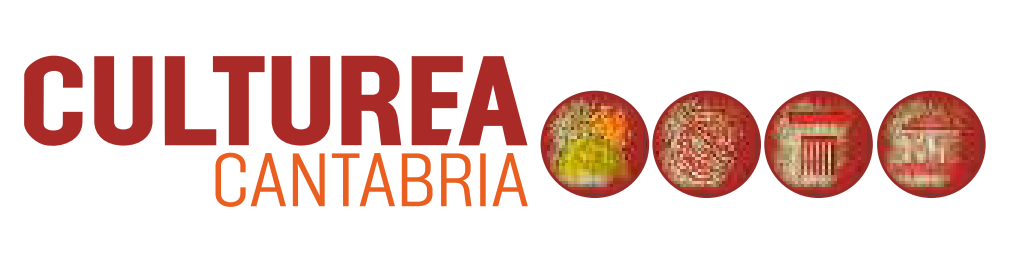 NOMBRE COMÚN: (o nombres, en caso de que sea conocido por varios)LOCALIZACIÓN: (coordenadas GPS si es posible)CLASIFICACIÓN:	 ACERCA DEL AGUA (lavaderos, fuentes…) ACERCA DE LA RELIGIÓN (humilladeros, cruces…)	 ACERCA DEL TRABAJO (herramientas, artesanado…) ACERCA DE LOS CAMINOS (senderos, caminos…)	 ACERCA DE LOS ELEMENTOS DE PASO (puentes, vados…)	4. FOTOS:		 SI		 NO	5. TITULARIDAD: 	 PÚBLICA		 PRIVADA		 NS/NC	6. ESTADO DE CONSERVACIÓN: MUY DEGRADADO	 FALTA DE CONSERVACIÓN SANEADO, PERO SUSCEPTIBLE DE MEJORA	 BUEN ESTADO DE CONSERVACIÓN	* En caso de que sea susceptible de mejora  ¿puedes hacer una propuesta?7. USO ACTUAL: HABITUAL / FRECUENTE	 OCASIONAL /ESPORÁDICO			 ESCASO / POCO HABITUAL	 NULO/ NUNCA/ NO SE PUEDE	8. ¿HA SUFRIDO MODIFICACIONES?	 SI	¿CUÁLES? 						 NO	9.  ¿HAY PERSONAS/ASOCIACIONES QUE SE ENCARGUEN DE SU CONSERVACIÓN O CUIDADO EN LA ACTUALIDAD? NO 	 SI    	 ¿CUÁLES? ¿Puedes facilitar su nombre y contacto?Envía tus propuestas culturea@cultureacantabria.com